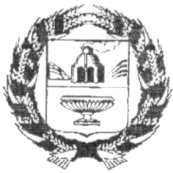 АДМИНИСТРАЦИЯ  ВЕРХ-КАМЫШЕНСКОГО  СЕЛЬСОВЕТА ЗАРИНСКОГО РАЙОНА  АЛТАЙСКОГО КРАЯП О С Т А Н О В Л Е Н И Е11.11.2022                                                                                                                            № 51/1с. Верх-КамышенкаВ соответствии с Законом от 05.10.2022 № 72-ЗС О внесении изменений в закон Алтайского края «О регулировании отдельных лесных отношений на территории Алтайского края», внесенными изменениями в ст.11 Закона Алтайского края от 10.09.2007 № 87-ЗС «О регулировании отдельных лесных отношений на территории Алтайского края», в целях приведения нормативных правовых актов Администрации Верх-Камышенского сельсовета в соответствие с действующим законодательством,    П О С Т А Н О В Л Я Ю:1. Внести в Административный регламент предоставления муниципальной услуги «Постановка на учет граждан, испытывающих потребность в древесине для собственных нужд», утвержденный постановлением Администрации Верх-Камышенского сельсовета от 16.12.2019 № 56 следующие изменения и дополнения: 1.1. Пункт 3.5. Регламента дополнить следующим содержанием:«При подаче заявлений несколькими гражданами в один день, их очередность определяется по времени подачи заявления с полным комплектом документов».1.2. Пункт 2.11 Регламента дополнить следующим содержанием:«Поступление ответа на межведомственный запрос, свидетельствующего об отсутствии документа и (или) информации, необходимых для постановки гражданина на учет, если соответствующий документ не был представлен заявителем по собственной инициативе».2. Обнародовать настоящее постановление  в установленном порядке и на официальном сайте Администрации Заринского района во вкладке Верх-Камышенский сельсовет Заринского района Алтайского края  в сети Интернет.3. Контроль за исполнением данного постановления оставляю за собой.О внесении изменений в Административный регламент предоставления муниципальной услуги «Постановка на учет  граждан, испытывающих потребность в древесине для собственных нужд», утвержденный постановлением Администрации Верх-Камышенского сельсовета от 16.12.2019 № 56Исполняющий обязанностиглавы Администрации сельсовета                                                                                                   А.А. Колташов